LISA 1. REGISTREERIMISLEHE VORM 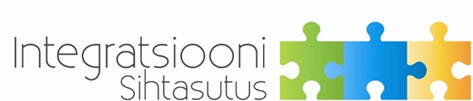 „Ida-Virumaa ettevõtlust edendavad spordi- ja kultuuriüritused“OSALEJATE REGISTREERIMISLEHTÜrituse nimi:Ürituse toimumise aeg (kuupäev ning alguse ja lõpu kellaaeg):Ürituse koht (aadess):*vajadusel lisada ridu, veergeJrk nrEes- ja perekonnanimiAllkiri